FICHE PROJETNom du projet :  Emprunt du matériel Mobil Kit : Dates souhaitées :Cette fiche projet vous permet de préparer les informations qui vous seront demandées lors de votre échange avec les référents Mobil Kit. Il ne s’agit de nous faire une thèse ou de nous écrire tout un scénario, nous souhaitons juste comprendre votre projet en quelques lignes.Si vous rencontrez des difficultés pour le compléter, n’hésitez pas à contacter le référent pour un coup de pouce ! mickaelclouet@associationlecerle.fr  / 07.68.61.75.13 Expliquez votre projet en quelques mots…(D’où vient l’idée ? pourquoi vous souhaitez le réaliser ? en quoi consiste-t-il?...)Où en êtes-vous dans la réalisation du projet ? (Qu’avez-vous déjà fait ? Quels sont vos moyens actuels ? Qui participe au projet ?Quels sont vos besoins en matériel et/ou apports divers ?(De quel matériel avez-vous besoin ? Souhaitez-vous un accompagnement autre ? avez-vous une idée sur la valorisation de votre projet ?)Quels est votre niveau de maitrise technique en cinéma et audiovisuel ?(Y a-t-il des personnes qui maitrisent la technique ? des gens en formation audiovisuelle ?)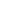 